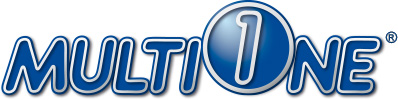 ОПРЫСКИВАТЕЛЬ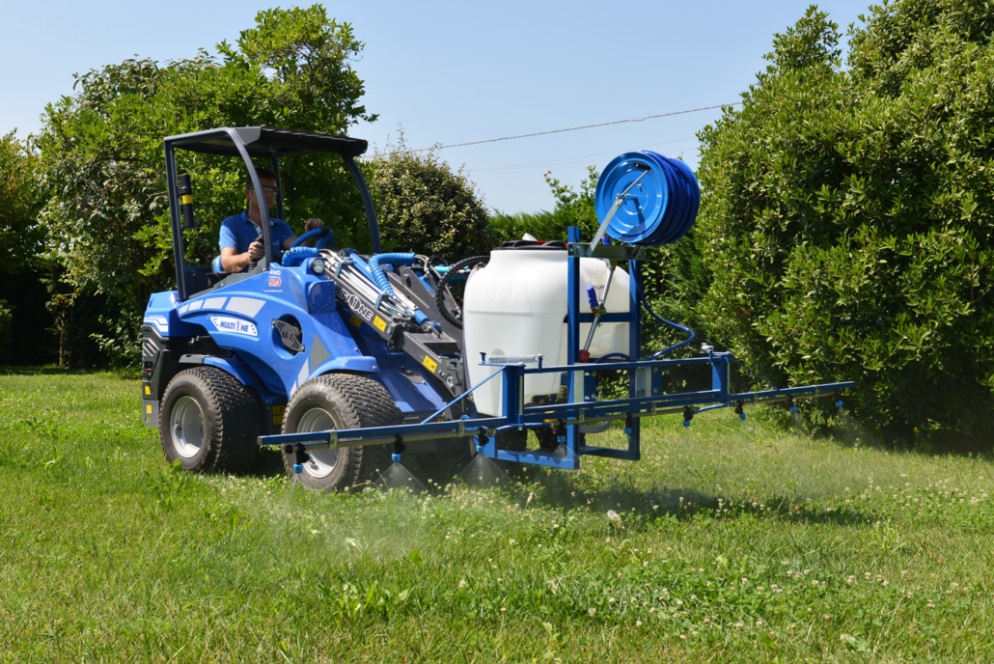 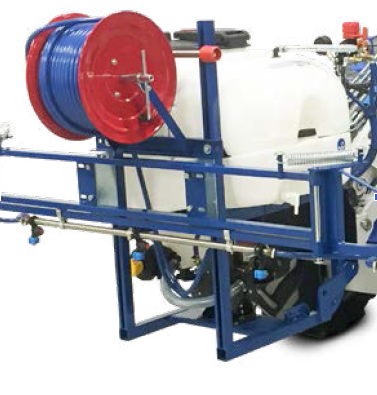 ОСОБЕННОСТИ И ПРЕИМУЩЕСТВА: - может применяться как по большим площадям, так и для выборочного опрыскивания (пистолет с катушкой в наличии);- регулировка напора и расхода смеси форсунками;- регулировка штанги с форсунками по высоте и ширине.Опрыскиватель MultiOne с гидравлическим приводом для быстрого и эффективного распыления химикатов и других специальных смесей или воды.Распылитель шириной 4,5 м в сочетании с баком на 120л. позволяет быстро покрывать большие области. Форсунки и штанга регулируются, чтобы обеспечить необходимую подачу смеси, что делает эту систему идеальной для ухода за ландшафтом и газоном. В стандартную комплектацию входит шланг длиной 50м. катушка с пистолетом и насадками. 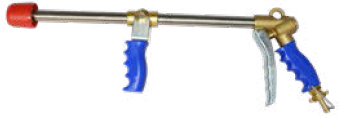 ПРИМЕЧАНИЕ: рекомендует оператору носить соответствующие средства индивидуальной защиты при обращении и применение ландшафтных химикатов.* – сопоставлять с грузоподъёмностью минипогрузчика                                                                          рекомендуемые модели                                     совместимы                                          не совместимыПараметрыОбъём*, л.Макс. давление, барРаспыление Распыление Длянна шланга, м.Масса, кг.КодЦеныПараметрыОбъём*, л.Макс. давление, барштанга разложена, м.штанга сложена, м.Длянна шланга, м.Масса, кг.КодЦеныВеличина120404,51,55065C890740Совместимость по сериямСерииСерииСерииСерииСерииСерииСерииСерииСерииСерииСерииСерииСерииСерииСерииСерииСовместимость по сериям12455678910SDSDSDSD12EZ7Совместимость по сериям1245.25.36789106,37,38,49,512EZ7Совместимость по сериям